                           Study Guide: DNA, RNA, and Proteins DNADNA- Deoxyribonucleic acid. This is what makes you, you! It is located in the nucleus of every cell in your body. It is a nucleic acid which means it is made of nucleotides.                    A nucleotide is made of three things- a phosphate, sugar, and a base. The sugar in DNA is deoxyribose (look at its name).                     There are 4 bases- Adenine, Thymine, Guanine, and Cytosine.                                    A goes with T              G goes with CThe bonds that connect the bases are called hydrogen bonds which are weak so the DNA can unzip. The strong bonds which connect the sugars and the phosphates are covalent bonds.Watson and Crick discovered the shape of DNA which is a double helix. 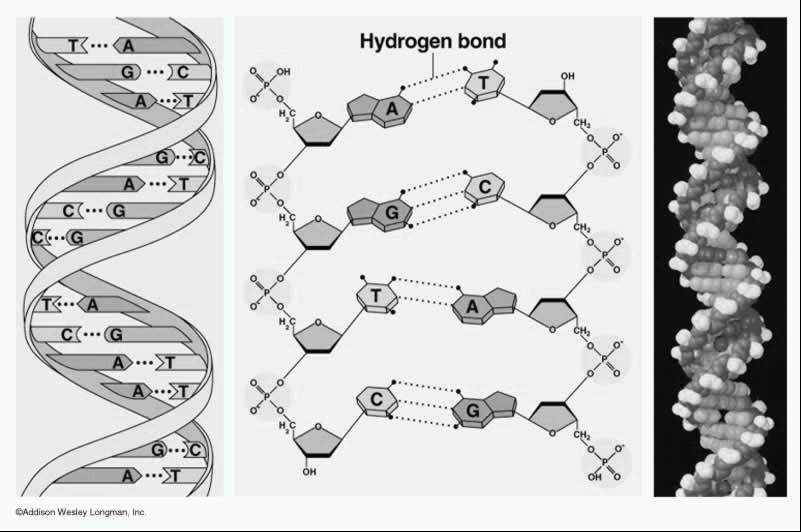 DNA replication is how we make more DNA. It happens during the “S” or Synthesis phase of interphase.  DNA has to be replicated before your body can make new cells or before cells divide. This happens in the nucleus. DNA is semi-conservative because the new strand of DNA have one strand from the “old” DNA and one “new” or complementary strand of DNA.                      The DNA unzips down the middle by breaking the hydrogen bonds and then bases come and match up. The new matching strand is called the complementary strand. This makes two identical strands of DNA. 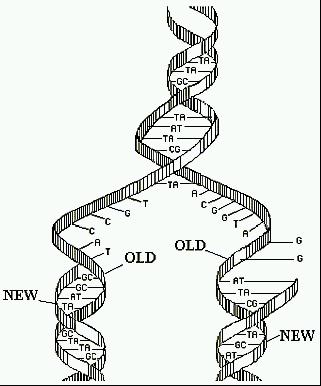 You should be able to match up DNA during replication like below:                                              If DNA is  AGCTTACTTGG                                                                             The complementary strand would be   TCGAATGAACCDNA can come in different formats but it is all DNA.                Chromatin- this is how DNA spends most of its time. It is long stringy DNA                Chromosomes- this is when DNA coils up every tightly and becomes short and                                           thick. This happens when the cell needs to divide.                 Gene- this is a segment of DNA that codes for a specific protein or trait 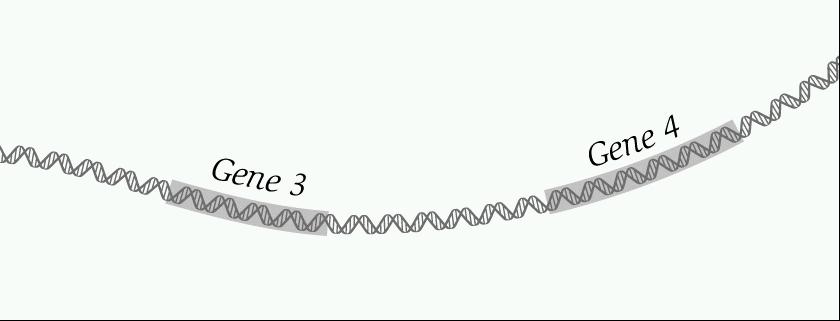 Mutations- Sometimes when DNA is replicating there are mistakes called mutations. Mutations can be good or harmful. They cause variations and are passed on to offspring if they occur in the gametes.  Mutations can be random and spontaneous or caused by exposure to a chemical or radiation. Addition or insertion mutations: adding a base to the DNA strandDeletion mutation: deleting a base from the DNA strandPoint mutations: Changing one base to another. For instance changing a “G” to a “T”. RNARNA- Ribonucleic acid- used to make proteinsThis is another type of nucleic acid. It is also made of nucleotides.                         The sugar is ribose.                        It is single stranded and has Uracil instead of Thymine.                                     So U goes with A      G goes with CmRNA is made in the nucleus from DNA and the process is called Transcription.               In transcription, DNA briefly unzips. The RNA nucleotides match up to form                 mRNA. Then the mRNA leaves to go to the ribosome and the DNA zips back up. 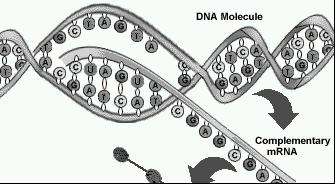 Be able to match up the correct RNA with the DNA like below:                           DNA : AGCTTCTTAGGC                           RNA : UCGAAGAAUCCGThere are three types of RNA:              mRNA- messenger RNA—it takes the message from the DNA to the ribosome              tRNA- transfer RNA- it bring the amino acids to the ribosome              rRNA- ribosomal RNA- this makes up the ribosome     Codon- every three bases on an mRNA strand. Used to find the amino acid.      Anticodon- three bases on the tRNA           The codon and anticodons will match up during translation.Translation- when the cell makes a protein from RNA. Happens in the ribosomethe mRNA hooks into the ribosomethe tRNA brings in the amino acid- anticodon matches up with codona peptide bond forms between the amino acids making a protein or polypeptide chain.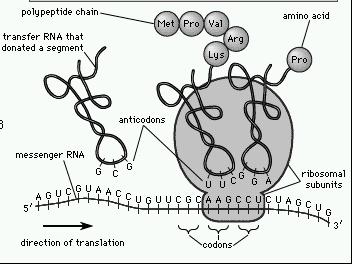 In order to find out what amino acid will match up we must use the amino acid chart. We look at the codons on the mRNA to find out the amino acid.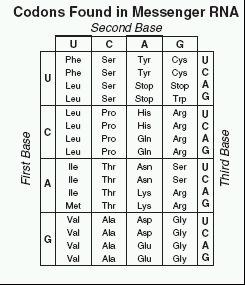  Ex. If mRNA codon is CCG then the amino acid from the chart is Pro           If DNA is TGA then the mRNA is ACU and the amnion acid is Thr          If the tRNA anticodon is AGU then the mRNA is UCA and the amino acid is SerDNA 